杭州市滨江区教育局下属学校2018年智慧农场设备采购及安装项目招标文件编号:BJCG-2018GKZB-JZ-025杭州市滨江区教育局杭州市公共资源交易中心高新技术产业开发区（滨江）分中心二〇一八年五月三十一日目  录第一部分      招标公告第二部分      编制和提交采购响应文件须知第三部分      评标办法及评分标准第四部分      项目技术规范和服务要求第五部分      采购合同的一般和特殊条款第六部分      应提交的有关格式范例第一部分 招标公告杭州市公共资源交易中心高新技术产业开发区（滨江）分中心作为集中采购机构（以下简称采购机构）受杭州市滨江区教育局的委托，就“杭州市滨江区教育局下属学校2018年智慧农场设备采购及安装项目”进行公开招标采购。具体如下：招标编号：BJCG-2018GKZB-JZ-0252、项目名称：杭州市滨江区教育局下属学校2018年智慧农场设备采购及安装项目。3、采购方式：公开招标。4、招标内容：杭州市滨江区教育局下属学校2018年智慧农场设备采购及安装，具体详见招标文件。5、合格的投标人应具备的资格要求：（1）基本资格条件：符合《中华人民共和国政府采购法》第二十二条的规定；（2）特定资格条件：无。6、获取招标文件：时间：2018年 5 月 31 日至2018年 6 月 7 日（双休日及法定节假日除外）上午：9:00-12:00下午：14:00-17:30地点：浙江政府采购网、杭州公共资源交易中心网标书售价：每本0.00元（售后不退）本项目采用资格后审方式进行，无需报名，招标文件自行下载。如有疑问在规定获取招标文件截至之日起7个工作日之内提疑（提疑书须一式三份加盖单位公章及授权委托书送至滨江区公共资源交易中心），答疑将以公告形式回复，评审委员会将对各投标单位投标文件内资格证明进行审核。7、投标截止时间与地点：2018年 6 月 21 日上午09时30分，地点：杭州市滨江区泰安路200号区文化中心10号门（9号电梯）滨江区公共资源交易中心4楼2号开标室（2405）。8、开标时间与地点：2018年 6 月 21 日上午09时30分，地点：杭州市滨江区泰安路200号区文化中心10号门（9号电梯）滨江区公共资源交易中心4楼2号开标室（2405）。9、其他事项：（1）质疑和投诉：供应商认为招标文件、采购过程和中标、成交结果使自己的权益受到损害的，可以在知道或者应知其权益受到损害之日起七个工作日内，以书面形式向采购机构提出质疑。供应商对采购机构的质疑答复不满意或者采购机构未在规定时间内作出答复的，可以在答复期满后十五个工作日内向同级政府采购监督管理部门投诉。质疑受理地点：杭州市滨江区泰安路200号区文化中心10号门（9号电梯）3楼滨江区公共资源交易中心现场管理科；联系人：林工；联系电话：0571-87702547。投诉受理地点：杭州市滨江区财政局；联系人：柴工；联系电话：0571-87760023。10、投标保证金：金额人民币 壹万伍仟 元整。收款单位户名：政府采购项目投标保证金专户，开户银行：杭州银行滨江支行，账号：3301040160001930315-002。投标保证金转账、电汇、汇票方式缴纳，以专户实际收到交纳资金为准，投标人应在投标截止时间前办妥投标保证金交纳手续。投标保证金不得以现金方式交纳。投标人应在投标截止时间前持缴款凭据复印件、营业执照复印件及项目编号至杭州银行服务窗口进行核对确认，由杭州银行服务窗口统一出具“保证金缴存确认表”，替代原开具的财政收款收据。杭州银行服务窗口：杭州市滨江区泰安路200号区文化中心10号门（9号电梯）3楼滨江区公共资源交易中心。银行咨询电话：0571-87703312。11、项目联系人：杭州市滨江区泰安路200号区文化中心10号门（9号电梯）3楼滨江区公共资源交易中心业务受理科，联系人：项菁，联系电话：0571-87702447，传真：0571-87702447。采购人联系人：孔工，联系电话：0571-87702360。                    杭州市公共资源交易中心高新技术产业开发区（滨江）分中心                                                 二○一八年五月三十一日第二部分 编制和提交采购响应文件须知前附表一、总则1．项目说明1.1项目说明见前附表第1项所述。1.2投标人一旦参与本次招标活动，即被视为接受了本招标文件的所有内容，如有任何异议，均已在法定时间内提出。1.3投标人须对所投产品、方案、技术、服务等拥有合法的占有和处置权，并对涉及项目的所有内容可能侵权行为指控负责，保证不伤害采购人的利益。在法律范围内，如果出现文字、图片、商标和技术等侵权行为而造成的纠纷和产生的一切费用，采购人概不负责，由此给采购人造成损失的，供应商应承担相应后果，并负责赔偿。供应商为执行本项目合同而提供的技术资料等归采购人所有。2．采购方式公开招标。3．投标费用投标人需自行承担涉及投标的一切费用。二、招标文件4．招标文件的构成4.1 招标文件包括下列文件及附件第一部分 招标公告第二部分 编制和提交采购响应文件须知第三部分 评标办法及评分标准第四部分 项目技术规范和服务要求第五部分 采购合同的一般和特殊条款第六部分 应提交的有关格式范例4.2  投标人应认真审阅招标文件中所有的内容，包括编制和提交采购响应文件须知、评标办法及评分标准、项目技术规范和服务要求、采购合同的一般和特殊条款、应提交的有关格式范例等。如果投标人编制的投标文件没有从实质上响应招标文件的要求，其投标文件将在评标过程中被判断为无效。4.3“▲”系指实质性要求条款。       5. 招标文件的解释5.1已获取招标文件的潜在投标人，若有问题需要澄清，应于招标文件领取截至之日起七个工作日内，以书面形式向采购机构提出。采购机构与采购人研究后，对认为有必要回答的问题，将以书面解答形式通知所有招标文件收受人。5.2采购机构如对已发出的招标文件进行必要澄清或者修改的，将在发布招标公告的网站上发布更正公告，并通知所有招标文件收受人，同时视情况延长投标截止时间和开标时间。该澄清或者修改的内容为招标文件的组成部分。5.3不论采购机构向投标人发送的资料文件，还是投标人提出的问题，均须采用书面形式。6. 招标文件的修改6.1  从招标文件发出至投标截止时间三日前，采购机构可能会以补充通知的方式修改招标文件。补充通知作为招标文件的组成部分，以书面形式同时发给所有招标文件的收受人。6.2  若有必要，采购机构将酌情延长递交投标文件的截止日期。7. 投标报价7.1  报价范围见前附表所述。7.2  其它费用处理招标文件未列明，而投标人认为必需的费用也需列入报价。7.3  投标货币投标文件中价格全部采用人民币报价。报价应是唯一的, 采购机构将不接受有选择的报价。三、投标文件的编制8. 投标文件的语言投标文件及投标人与采购有关的来往通知、函件和文件均应使用中文。9. 投标文件的组成投标文件应当包括以下主要内容：报价文件、技术文件、商务资信文件。如该项目出现2个或2个以上标段，投标文件应分标段单独制作，并分别按规定密封包装。9.1 投标人的报价文件应包括以下内容（均需加盖公章）：(1) 开标<报价>一览表； (2) 投标报价明细表；(3) 投标人针对报价需要说明的其他文件和说明。9.2  投标人的技术文件应包括：针对本项目的技术（服务）响应方案，技术（服务）偏离说明表，招标文件要求提供的其他资料（包含技术评分条款中要求提供的证明材料）等（均需加盖公章）。(1)投标人应提供针对项目的完整技术（服务）方案：针对本项目的完整技术（服务）解决方案和实施方案；详细阐述项目方案的实现思路及关键技术；符合本项目对当前和未来发展的要求；以及对功能设计（服务要求）和实施计划的建议；项目涉及硬件设备采购的，需提供相关设备完整配置方案（设备名称、品牌、规格型号、数量、主要技术参数等），提供主要投标产品的技术参数证明材料。明确表示该项指标所涉及的软硬件是标准配置还是选择配置（所有技术指标表述均应采用中文，如当前公布的技术指标只有英文表述的，必须由投标人作出中文注释，否则任何含糊不清的表述导致评标委员会技术扣分直至认定为投标无效的责任，将由投标人自行承担）。 (2)投标人在投标文件技术（服务）响应/偏离说明表中，应对项目技术规范和服务要求中所提出各项要求进行答复、说明和解释。如果投标人在技术偏离表中注明无偏离，评标结束后、签订采购合同前又认为其实际产品与投标技术需求不一致的，视为投标人在投标有效期内对其投标文件进行了实质性修改，其投标将被追认为无效。采购机构将把这一情况报送采购监管部门。(3)针对本项目建设的详细实施计划。本项目详细工作实施组织方案，包括(但不限于)以下内容：组织机构、工作时间进度表、工作程序和步骤、管理和协调方法、关键步骤的思路和要点。(4)项目实施人员一览表；投标人为完成本项目组建的工作小组名单，每个专业人员的情况和人员数应该明确表示，明确各阶段投入人数，在提交的投标文件中安排的人员，须为公司的固定职员；每个参加项目人员的履历表应随投标文件一并提交，主要内容包括学历、技术职称、工作特长、经验与业绩(包括从事相关项目的经验，对每一个项目有一个简要的描述，该人员参与的时间以及在项目中的责任)，资质情况等。(5)针对本项目维护方案。包括售后服务机构及人员情况等，包含免费维护期内的技术服务、技术培训、售后服务的内容及措施，与免费维护期外的技术服务、技术培训、售后服务的内容及措施。投标人应以书面形式完整准确地表述售后服务承诺(范围、标准及期限等)、投标人可能增加的服务承诺等。并明示服务承诺可能涉及的前提设定和费用，否则将被认为是无条件和免费的。(6)优惠条件及特殊承诺；(7)备品备件清单（含随机自带的备品备件和质保期后供采购人选择的备品备件及配套零部件，明细备品备件及价格，且供货价格不高于中标价格；中标货物设备应提供易损部件的备件和整机备品）； (如果有)(8)培训计划；(如果有)(9)验收方案；(10)关于对招标文件中有关条款的拒绝声明；(如果有)(11)投标人认为需要的其他技术文件或说明。(如果有)9.3 投标人的商务资信文件应包括：证明其为合格供应商和所提供的为合格产品的有关资格证明文件，商务偏离说明表，招标文件要求提供的其他资料（包含商务资信评分条款中要求提供的证明材料）等（均需加盖公章）。(1)资格证明文件：资格文件应包括以下内容（均需加盖公章）：证明其符合《中华人民共和国政府采购法》规定的供应商基本条件和采购项目对供应商的特定要求（如果项目要求）的有关资格证明文件。以联合体形式进行政府采购的，联合体成员各方均应提供如下3）、4）、5）、6）、7）的基本资格证明文件；承担需要具备特定资格条件（如果项目要求）的工作的联合体成员，提供其符合特定资格条件（如果项目要求）的有关资质证明材料，多方共同承担该工作的，均需提供其符合特定资格条件（如果项目要求）的有关证明材料并按照资质等级较低的供应商确定该联合体的资质等级。1）投标保证金递交凭证；2）法定代表人授权委托书，须提供法定代表人及其授权代表的身份证复印件（正反面复印件）、须提供授权代表在本单位的社保参保证明；如法定代表人直接参加投标并对相应文件签字的，只需提供其身份证复印件（正反面复印件）；3）营业执照(或事业法人登记证或其他工商等登记证明材料)复印件、税务登记证(或其它缴纳证明材料)复印件、社保登记证（或其它缴纳证明材料）复印件；实施“五证合一、一照一码”登记制度改革的，只需提供改革后取得的营业执照复印件 ；金融、保险、通讯等特定行业的全国性企业所设立的区域性分支机构，以及个体工商户、个人独资企业、合伙企业，如果已经依法办理了工商、税务和社保登记手续，并且获得总公司（总机构）授权或能够提供房产权证或其他有效财产证明材料（在投标文件中提供相关材料），证明其具备实际承担责任的能力和法定的缔结合同能力，可以独立参加政府采购活动，由单位负责人签署相关文件材料；4）开标前6个月资产负债表等财务报表资料文件(新成立的公司，必须提供情况说明)；5）具有履行合同所必需的设备和专业技术能力的承诺函；6）参与本次招标活动前三年内，投标人在政府采购领域中没有重大违法记录的声明函（需要特别声明“没有因违反《浙江省政府采购供应商注册及诚信管理暂行办法》被列入‘黑名单’在处罚有效期”）； 7）信用中国查询证明：开标前5日内，登录信用中国网（http://www.creditchina.gov.cn/），查询本单位信用信息，附信息页面打印页，并加盖投标人公章；两个以上的自然人、法人或者其他组织组成一个联合体，以一个供应商的身份共同参加政府采购活动的，应当对所有联合体成员进行信用记录查询，联合体成员存在不良信用记录的，视同联合体存在不良信用记录。8）特定资格条件要求的资质文件复印件；(如果有)(2)投标响应函；(3)投标声明书；(4)开标<商务>一览表；(5)信用等级证明；(如果有)省级信用平台信用报告或信用等级证书。(6) 非本地投标人售后服务机构证明材料；(如果有)非本地投标人在杭州的分公司（需提供本地工商注册登记资料）或办事处（需提供本地国内经济合作办注册资料）或符合本项目服务能力并签订合作协议的第三方机构或者在中标（成交）公示后在本地设立售后服务机构作为常驻服务和技术支持机构；(7)类似案例成功业绩证明材料；(8)商务响应/偏离说明表；(9)投标人对参与本次招标活动前三年内在浙江省范围内政府采购领域中是否受到不良行为记录处罚进行说明；(10)廉政承诺书；(11)关于对招标文件中有关条款的拒绝声明；(如果有)(12)投标人认为需要的其他商务文件或说明；(如果有)(13)制造商针对本项目的授权书；(如果有)(14)联合投标协议书（联合投标时）；如以联合体形式参加政府采购活动的，联合体各方应当指定牵头人，授权其代表所有联合体成员负责投标和合同实施阶段的主办、协调工作，并应当向采购机构提交由所有联合体成员各方法定代表人签署的授权书，同时应当提交联合协议，载明联合体各方承担的工作和义务。联合体协议中应当注明由联合体各成员方共同与采购人签订合同，并就采购合同约定的事项对采购人承担连带责任。联合体协议中仅约定由牵头人或联合体成员中某一方与采购人签订合同的，或联合体协议中仅约定由牵头人或联合体成员中某一方就采购合同约定的事项对采购人承担责任的，视为联合体协议不成立，该联合体投标文件将被作无效投标文件处理；10. 投标有效期10.1投标文件合格投递后，自投标截止日期起，在前附表所列的投标有效期内有效。10.2在原定投标有效期满之前，如果出现特殊情况，采购机构可以以书面形式通知投标人延长投标有效期。11. 投标保证金11.1 投标人应按招标公告和前附表中的要求交纳投标保证金，作为投标文件的一个组成部分。11.2 保证金缴纳。投标单位到各银行网点柜面向专户缴纳保证金。形式为：支票、电汇、银行汇票。11.3 保证金确认。投标单位凭借银行出具的缴款凭证到设立在滨江区公共资源交易中心的银行服务窗口领取投标保证金缴存确认表，作为投标单位已递交投标保证金的依据。11.4 保证金退付。中标人按要求与采购人签订合同，携带书面退款意见（项目名称、项目编号、保证金金额，中标单位、采购人盖章）、合同原件及复印件、保证金缴存确认表、经办人身份证原件及复印件至滨江区公共资源交易中心的银行服务窗口，在办理之日起五个工作日内全额退还其投标保证金。未中标人的投标保证金将在中标通知书发出后五个工作日内全额退还，投标保证金由银行直接退付至未中标人缴纳保证金的账户，无需至现场办理。11.5 联合体投标的，保证金须由联合体主体单位缴纳。11.6 采购机构将拒绝未能按规定方式、时间和数额交纳投标保证金的投标人。11.7 如投标人有下列情况，将不予退还投标保证金：11.7.1投标人在投标截止时间后撤回投标文件的；11.7.2中标人未按规定签订合同或转让中标的；11.7.3 投标人在投标文件中存在提供虚假材料、相互串通投标等违法违规行为的。12. 投标文件的编制和签署12.1投标文件分为报价文件、技术文件、商务资信文件三部分，并将三部分分别装订、包装。否则开标时发生报价泄露的，由投标人自行承担相关责任。活页装订（胶订以外装订形式视为活页装订）将被拒绝。各投标人在编制投标文件时请按照招标文件第六部分规定的格式进行，混乱的编排导致投标文件被误读或评标委员会查找不到有效文件是投标人的风险。12.2投标人按前附表规定的份数编制投标文件，并在投标文件封面格式规定位置加盖投标单位公章。投标文件封面上需标明“正本”和“副本”。投标文件正本和副本如有不一致之处，以正本为准。 12.3投标文件正本应使用不能擦去的墨水打印或书写，并按照招标文件第六部分要求进行签字、盖章。12.4全套投标文件应无涂改和行间插字，除非这些删改是根据采购机构要求进行，或者是投标人造成的必须修改的错误。所修改处应由法定代表人或其授权代表签字盖章予以确认。12.5 投标文件建议采用A4幅面，按顺序统一编目编码装订成册。提倡双面打印。四、投标文件的递交13. 投标文件的密封与标志13.1投标文件须含报价文件、技术文件、商务资信文件三部分，并且三部分分别单独密封包装。没有单独密封包装的投标文件，将被当场拒绝。13.2投标文件包装封面物应写明项目名称、投标人名称。14. 投标截止期14.1投标人应按“招标公告”规定的时间、地点将投标文件递交给采购机构，采购机构将拒绝接受逾期送达的投标文件。14.2采购机构可以按本须知第6条规定以补充通知的方式，酌情延长递交投标文件的截止日期。在上述情况下，采购机构与投标人以前在投标截止期方面的全部权利、责任和义务，将适用于延长至新的投标截止期。15. 投标文件的补充、修改、撤回15.1投标人递交投标文件以后，在规定的投标截止时间之前，可以书面形式对投标文件进行补充、修改，补充、修改文件须加盖单位公章，并由法定代表人或其授权代表签字或盖章，在投标截止时间以后，不能补充、修改投标文件。15.2 投标人的补充、修改文件，应按本须知规定编制、密封、标志和递交，如果一份投标文件有几份函件时，应注明哪一份有效，否则所作修改视为无效。15.3投标人对投标文件的修改均要加以说明，否则其修改将被视为无效。15.4投标人在投标截止时间前，可以对所提交的投标文件进行补充、修改或者撤回，并书面通知采购人、采购代理机构。补充、修改的内容作为投标文件的组成部分。补充、修改的内容与投标文件不一致的，以补充、修改的内容为准。15.5在开标后规定的投标有效期内，投标人不能撤回投标文件，否则其投标保证金将不予退还。五、开标16. 开标16.1采购机构将于“招标公告”规定的开标时间、地点组织开标，各投标人法定代表人或其授权代表应准时参加，携带本人有效二代身份证，投标文件中按要求提供法定代表人授权书。投标人如不派授权代表参加开标大会的，事后不得对采购相关人员、开标过程和开标结果提出异议。16.2采购机构宣布开标，介绍开标现场的人员情况，宣读递交采购响应文件的投标人名单、开标纪律、应当回避的情形等注意事项，组织各投标人法定代表人或其授权代签署不存在影响公平竞争的《政府采购活动现场确认声明书》。16.3对投标人投标保证金（含投标、谈判、磋商、报价保证金，下同）缴纳情况进行查验、核实，提请投标人或者其推选的代表查验投标文件密封情况。16.4采购机构工作人员按投标人提交采购响应文件的先后顺序当众拆封、清点采购响应的商务资信文件和技术文件（包括正本、副本）数量，将密封的报价文件（含开标<报价>一览表、报价明细表等，下同）现场集中封存保管等候拆封。宣读开标<商务>一览表，然后将拆封后的商务资信文件和技术文件由现场工作人员护送至指定的评审地点，同时告知投标人代表拆封报价文件的预计时间。对不符合装订要求的采购响应文件，由现场工作人员退还投标人代表。16.5经开标后递交至评标委员会的投标文件，仍需接受相关资格性审查和符合性审查，并有可能在评标过程中被判断为无效。16.6商务资信和技术评审结束后，主持人宣布商务资信和技术评审无效投标人名称及理由，无效投标人可收回未拆封的报价文件并签字确认；采用综合评分法的，公布经商务技术评审符合采购需求的投标人名单及其商务技术得分之和。16.7采购机构拆封投标人报价文件，宣读开标<报价>一览表有关内容，同时当场制作并打印开标记录表，由各投标人法定代表人或其授权代表在开标记录表上签字确认（不予确认的应说明理由，否则视为无异议）。唱标结束后，采购机构将报价文件及开标记录表送至评审地点，由评标委员会对报价的合理性、准确性、有效性等进行审查核实。16.8开标时，投标文件中的投标（开标）一览表内容与投标文件中明细表内容不一致的，以投标（开标）一览表为准。投标文件的大写金额和小写金额不一致的，以大写金额为准；总价金额与按单价汇总金额不一致的，以单价金额计算结果为准；单价金额小数点有明显错位的，应以总价为准，并修改单价；对不同文字文本投标文件的解释发生异议的，以中文文本为准。16.9报价文件开标后，不论投标人中标与否，投标文件均不退回。六、资格审查17. 资格审查17.1开标后，采购人将依法对投标人的资格进行审查。17.2采购人依据法律法规和招标文件的规定，对投标人的基本资格条件、特定资格条件进行审查。17.3投标人未按照招标文件要求提供与基本资格条件、特定资格条件相应的有效资格证明材料的，视为投标人不具备招标文件中规定的资格要求，其投标无效。七、评标18. 评标原则18.1 竞争优选；18.2 坚持公开、公平、公正、科学合理的原则；18.3 价格合理，方案、产品先进可行；18.4 反对不正当竞争。19. 评标组织采购机构依法组建由5人及以上奇数的人员组成的评标委员会，负责对投标文件进行审查、质询、评审和比较等。评标委员会由采购人代表和政府采购咨询专家组成，其中政府采购咨询专家人数不少于成员总数的三分之二。20. 评标办法本项目评标办法是综合评分法，具体评标内容及评分标准等详见招标文件第三部分。21. 投标文件审查21.1 投标文件符合性审查：评标委员会依据招标文件的规定，从投标文件的有效性、完整性和对招标文件的响应程度进行审查，以确定是否对招标文件的要求作出实质性响应。21.2 实质性响应的投标应该是与招标文件要求的主要条款相符，没有重大偏离或保留的投标。所谓重大偏离或保留是指影响合同的内容、项目建设质量，或者在实质上与招标文件不一致，而且限制了合同中采购人的权利或投标人的义务，纠正这些偏离或保留将会对其他实质性响应要求的投标人的竞争地位产生不公正的影响。评标委员会决定投标文件的响应性只根据投标文件本身的内容，而不寻求外部证据。21.3 如果投标文件没有实质上响应招标文件的要求，评标委员会将判定无效，投标人不得通过修改或撤销不合要求的偏离或保留而使其投标成为实质性响应的投标。  21.4修正原则投标文件报价出现前后不一致的，按照下列规定修正：(1)投标文件中的开标<报价>一览表内容与投标文件中相应内容不一致的，以开标<报价>一览表为准;(2)大写金额和小写金额不一致的，以大写金额为准;(3)单价金额小数点或者百分比有明显错位的，以开标一览表的总价为准，并修改单价;(4)总价金额与按单价汇总金额不一致的，以单价金额计算结果为准。同时出现两种以上不一致的，按照前款规定的顺序修正。修正后的报价按照财政部公布第87号令 《政府采购货物和服务招标投标管理办法》第五十一条第二款的规定经投标人确认后产生约束力，投标人不确认的，其投标无效。22. 投标文件的澄清对投标文件中含义不明、表述不一致或有明显计算错误等内容，评标委员会将对投标人进行询标，并要求投标人作书面澄清；投标人的书面澄清，应由法定代表人或授权代表签字，作为投标文件的补充部分，但澄清的内容不得改变投标文件的实质性内容。23. 无效标投标文件有下列情况之一的，其投标文件作无效处理：（1）投标文件未按照招标文件规定要求签署、盖章的；（2）投标文件中法定代表人授权书所载内容与本项目内容有异的；（3）投标文件组成漏项或者活页装订（胶订以外装订形式视为活页装订）或未按规定的格式编制或投标文件正、副本份数不足，内容不全或内容字迹模糊辨认不清的；（4）投标人不具备投标资格的，或者未按规定交纳投标保证金的；（5）投标人的报价明显低于其他通过符合性审查投标人的报价，有可能影响产品质量或者不能诚信履约的，未能按要求提供书面说明或者提交相关证明材料，不能证明其报价合理性的；（6）投标报价高于本项目采购预算的；（7）投标人未按招标文件变更通知编制投标文件的；（8）《开标<报价>一览表》和《投标报价明细清单》填写不完整或字迹不能辨认的；（9）经评标委员会审核，投标人所投内容不符合实质性采购要求的；（10）投标文件的实质性内容未使用中文表述、意思表述不明确、前后矛盾或者使用计量单位不符合采购文件要求的（经评标委员会认定并允许其当场更正的笔误除外）； （11）投标人拒绝按招标文件第21.4条修正原则对投标文件进行修改的；（12）投标人提供虚假材料投标的；（13）经评标委员会审核，投标人的投标文件有类同或有串标嫌疑的；（14）参与本次招标活动前三年内，投标人在政府采购领域中，在项目招标、投标和合同履约期间存在违法以及违反政府采购供应商行为规范且情节严重的。（15）经信用中国网站查询，对列入失信被执行人、重大税收违法案件当事人名单、政府采购严重违法失信行为记录名单及其他不符合《中华人民共和国政府采购法》第二十二条规定条件的供应商。（16）如以联合体形式参加政府采购活动的，联合体协议不符合招标文件规定的联合体协议要求的。（17）法律、法规、规章及省级以上规范性文件规定的其他无效情形。24. 废标根据《中华人民共和国政府采购法》第三十六条之规定，在采购中，出现下列情形之一的，应予废标：(1)符合专业条件的供应商或者对招标文件作实质响应的供应商不足3家的；(2)出现影响采购公正的违法、违规行为的；(3)投标人的报价均超过了采购预算，采购人不能支付的；(4)因重大变故，采购任务取消的。废标后，采购机构应当将废标理由通知所有投标人。25. 重新组织采购在符合资格的投标人不足规定数量或投标人提供的货物及其报价、售后服务承诺等不能满足采购人要求，以及招标过程中出现其他不正常情况时，经批准，采购机构将根据《政府采购货物和服务招标投标管理办法》(财政部第87号令)，重新选择合适的方式进行采购。26. 评标内容的保密26.1  公开开标后，直到宣布中标人止，凡属于审查、澄清、评价和比较投标的所有资料，都不应向投标人或与评标无关的其他人泄露。26.2  在投标文件的审查、澄清、评价和比较以及确定中标人过程中，投标人对采购机构和评标机构施加影响的任何行为，都将导致取消资格。八、定 标27. 授标建议评标委员会将根据招标文件和有关规定，履行评标工作职责，以评标原则和评标办法为标准，全面衡量各投标人对招标文件的响应情况。对实质上响应招标文件的投标人，以打分的方法，排出推荐中标的投标人的先后顺序，并按顺序提出授标建议。评标结果经采购人确认，最终确定预中标人。28. 中标通知28.1采购机构将在中标供应商确定后，发出中标通知书并在发布招标公告的网站上公告评标结果，公告期限为1个工作日。28.2投标人全部接受合同条件并签订合同后，中标通知书亦成为合同的组成部分。28.3如中标人拒绝承担中标的项目，或提出采购机构不能接受的条件，致使合同无法签订，采购机构上报采购监管部门，采购监管部门根据审查结果将取消其中标资格，不再退还其投标保证金，并根据评标委员会推荐的中标候选人先后顺序，将下一顺序单位作为预中标公示单位，或由采购机构组织评标委员会复议后提出重新组织采购等建议。28.4在中标人签订合同并生效后，中标人即为供应商，采购机构及时将未中标的结果通知其他投标人。九、合同签订及其他29. 合同的签订29.1合同将由采购人与经评审最终确定的中标人结合本项目具体情况协商后签订。招标文件第五部分《采购合同的一般和特殊条款》为采购人提出的主要条款，投标人在投标文件中应对其进行确认或拒绝。如投标人在其投标文件中未做拒绝或提出修改要求的，采购人将视作认同。29.2中标人按规定的日期、时间、地点，由法定代表人或其授权代表与采购人代表签订合同，并缴纳履约保证金。29.3如签订合同并生效后，供应商无故拒绝或延期，除按照合同条款处罚外，列入不良行为记录一次，并给予通报。30. 履约保证金30.1中标通知书发出7个工作日内，签订合同前中标人须向采购人交纳履约保证金。质保期满，服务良好，无质量和服务问题，原额（无息）归还履约保证金。30.2中标人如未按时交纳履约保证金，采购机构有权撤销其中标资格，不再退还其投标保证金，并根据评标委员会推荐的中标候选人先后顺序，将下一顺序单位作为预中标公示单位，或由采购机构组织评标委员会复议后提出重新组织采购等建议。31.验收采购人应当组织对供应商履约的验收。大型或者复杂的政府采购项目，应当邀请国家认可的质量检测机构参加验收工作。验收方成员应当在验收书上签字，并承担相应的法律责任。如果发现与合同中要求不符，供应商须承担由此发生的一切损失和费用，并接受相应的处罚。32. 货款结算方式    付款方式：采购人与中标人依照前附表规定的付款方式进行项目款项的支付。十、质疑与投诉根据《中华人民共和国政府采购法》、《财政部关于加强政府采购供应商投诉受理审查工作的通知》(财库〔2007〕1号)和《浙江省政府采购供应商质疑处理办法》（浙财采监[2012]18号）的规定，政府采购供应商可以依法提起质疑和投诉。33.供应商询问供应商对政府采购活动事项有疑问的，可以向采购机构提出询问，采购机构应当及时作出答复，但答复的内容不得涉及商业秘密。34.供应商质疑34.1供应商认为招标文件、采购过程和中标、成交结果使自己的权益受到损害的，可以在知道或者应知其权益受到损害之日起七个工作日内，以书面形式向采购机构提出质疑，过期质疑不予受理。34.2供应商提交的质疑书需一式三份，由法定代表人签字（或盖章）并加盖单位公章。质疑书至少应包括下列主要内容：（1）质疑人的名称、地址、邮政编码、联系人、联系电话，以及被质疑人名称及联系方式；（2）被质疑采购项目名称、编号及采购内容；（3）具体的质疑事项及事实依据；（4）认为自己合法权益受到损害或可能受到损害的相关证据材料；（5）提出质疑的日期。34.3采购机构应当在收到供应商的书面质疑后七个工作日内作出答复，并以书面形式通知质疑供应商和其他与质疑处理结果有利害关系的政府采购当事人，但答复的内容不得涉及商业秘密。35.供应商投诉35.1供应商质疑、投诉应当有明确的请求和必要的证明材料。供应商投诉的事项不得超出已质疑事项的范围。35.2质疑供应商对采购机构的答复不满意或者采购机构未在规定的时间内作出答复的，可以在答复期满后十五个工作日内向同级政府采购监督管理部门提出投诉。十一、解释权36.凡涉及本招标文件的解释权均属于杭州市公共资源交易中心高新技术产业开发区（滨江）分中心。第三部分   评标办法及评分标准为公正、公平、科学地选择中标人，根据《中华人民共和国政府采购法》等有关法律法规的规定，并结合本项目的实际，制定本办法。总则本次评标采用综合评分法，总分为100分，分三部分组成，其中价格分40分，技术分51分，商务资信及其他分9分。合格投标人的评标得分为各项目汇总得分，中标候选资格按评标得分由高到低顺序排列，得分相同的，按投标报价由低到高顺序排列；得分且投标报价相同的，按技术得分由高到低顺序排列。排名第一的投标人为中标候选人,排名第二的投标人为候补中标候选人……其他投标人中标候选资格依此类推。评分过程中采用四舍五入法，并保留小数2位。投标人评标综合得分=价格分+(技术分+商务分+资信及其他分)评标内容及标准（一）价格分（40分）1、价格分采用低价优先法计算，即满足采购文件要求且投标价格最低的投标报价为评标基准价，其他投标人的价格分按照下列公式计算：价格分=（评标基准价/投标报价）×40%×1002、投标人的投标报价超过采购人设定的上限价(不另设上限价的以预算价作为上限价)，做无效标处理。3、报价是中标的一个重要因素，但最低报价不是中标的唯一依据。（二）技术分（51分）1、投标方案的科学性和完整性（6分）投标方案与需求的吻合程度，包括方案的科学性、先进性、可靠性、成熟性、合理性和扩展性；方案设计的功能实现以及方案配置的合理性等方面与项目对应需求的满足程度等。好的得5-6分，较好的得3-4分，一般的得0-2分。2、投标产品的性能与需求的吻合程度（10分）投标产品的基本功能、技术指标与需求的吻合程度和偏差情况（包括所投标产品的品牌、规格型号、详细配置、主要技术参数、随机软件等），是否体现一定先进性、可靠性、成熟性、易维护性、可扩展性等，其配置和性能是否能满足本系统运行的需求，在同类产品中是否具有优势技术指标负偏离每一项扣减2分，扣完为止。3、投标产品的其他情况（4分）投标产品的兼容性、可靠性及系统的技术水平、应用程度、系统结构和产品实际布局设计的先进性、科学性和合理性等，结合投标产品的知名度、销售量、市场占有率、使用现况和用户反馈情况，功能是否达到采购人的实际需求，好的得4分，较好的得2-3分，一般的得0-1分。4、投标方案现场讲解（12分）1）整体方案设计合理，利用现有空间对各分系统合理布局，提供整体空间布置说明和设计图纸，演示方案设计和施工图纸的合理性（平面图、立面图、大样图、节点图、、水电线路图、弱电图等）。好的得5分，较好的得3-4分，一般的得0-2分。2）提供各分系统设计效果图（气象站系统，立体栽培系统，气雾培系统，植物工厂，垂直种植系统，科技农业展示大棚，循环生态种植系统，沙漠种植展示区，大棚内道路，智慧控制中心，大棚室内种植区，育苗和DIY园艺课堂温室，温室冷风增湿系统，排水明沟，水电安装，水体生态系统改造）。好的得5分，较好的得3-4分，一般的得0-2分。3）对专家提出问题的回答情况是否全面、科学、合理，好的得2分，较好的得1分，一般的得0-0.5分。5、组织实施方案（4分）投标人组织实施方案的科学性、合理性、规范性和可操作性，包括设备供货、验货、安装调试、系统接入、试运行、测试、调优、系统管理培训、系统运行维护培训等内容，以及组织机构、工作时间进度表、工作程序和步骤、管理和协调方法、关键步骤的思路和要点等。好的得4分，较好的得2-3分，一般的得0-1分。6、项目组人员素质情况（4分）横向比较各投标单位项目团队人员配置情况，优秀的得4分，合理的得2-3分，一般的得0-1分。7、售后服务方案情况（4分）投标人提供的售后服务方案、维护人员和机构等情况，以及服务承诺的可行性、完整性以及服务承诺落实的保障措施，质保期内外的后续技术支持和维护能力情况等，横向比较，好的得4分，较好的得2-3分，一般的得0-1分。8、培训、测试、试运转和验收（3分）投标人提出的功能测试、试运转及验收方案的合理性、可行性情况及培训计划、地点、组织、人员配备、软硬件资料等内容是否完整、科学合理等。好的得3分，较好的得2分, 一般的得0-1分。9、优惠和承诺情况（2分）投标人提出的优惠条件和承诺情况，由评标专家横向比较，好的得2分，较好的得1分，一般不得分。10、投标文件制作（2分）投标文件编制完整，格式规范、装订整齐（活页装订的将被拒绝）、复印及扫描件字迹清晰、符合采购文件要求的，得2分；投标文件有关内容前后矛盾、与采购文件要求不一致等，评标委员会允许且需要通过询标等程序进行澄清的，该项不得分；投标文件存在其他错漏的，每项（次）扣0.5分，扣完该项得分为止。（三）商务、资信及其他分（9分）投标人需提供相关有效证明文件或资料的复印件并加盖投标单位公章，未提供或少提供者不得分。1、资质及信誉情况（3分）1）投标人具有ISO9001质量管理体系得1分；2）投标人具有ISO14000环境认证体系得1分；3）投标人提供省级信用平台认定的信用服务机构出具的信用等级证书或信用报告（需同时提供省级信用平台认定信用服务机构证明及信用等级证书或信用报告），具有A级的得0.25分，AA级的得0.5分，AAA级的得1分，其余不得分，最高得1分。2、业绩情况（6分）    本次投标人自2015年1月1日以来类似项目成功案例，合同金额70万元以上每一个得2分，最高得6分。（需同时提供合同、相关发票记账联及验收合格报告复印件，缺少不得分，时间以合同签订日期为准。原件备查）(四 ) 技术、商务、资信及其他分的计算各投标人的技术分为评标委员会成员的独立评分结果汇总数的平均值，即按照下列公式计算：技术分=评标委员会所有成员评分合计数/评标委员会组成人员数商务、资信及其他分由评标委员会成员集体统一评定。第四部分  项目技术规范和服务要求项目编号：BJCG-2018GKZB-JZ-025采购单位（采购人）名称：杭州市滨江区教育局一、项目要求1、项目名称：杭州市滨江区教育局下属学校2018年智慧农场设备采购及安装项目。2、采购预算：本项目采购预算人民币 140万元。3、项目实施地点：杭州市滨江区。4、项目实施时间：合同签订后35日历天完成到货及安装，并验收通过交付使用。5、质保（服务）期：五年（从供货验收合格交付使用之日起，在此期间，除人为因素外，若设备不能正常使用，投标人应免费维修并对其中材料设备进行更换，直至正常使用）。6、付款办法：1）合同签订前支付中标价总价的5%作为履约保证金，供货验收合格后履约保证金自动转为质量保证金。2）本项目货物运到现场安装完成，全项内容经验收合格按规定要求提交完整的竣工资料并经采购单位确认后付至合同价100%货物款。3）质保期满后无息退还质保金。但有权扣除因质量问题与服务问题而发生的相关费用。4）当采购数量与实际使用数量不一致时，中标人应根据实际使用量供货，结算金额按实际使用量乘以综合单价进行计算。 二、采购清单注：1、本项目为交钥匙工程，所有涉及费用均需包含在报价内。    2、下图为杭州高新实验学校总图，斜线区域为具体施工位置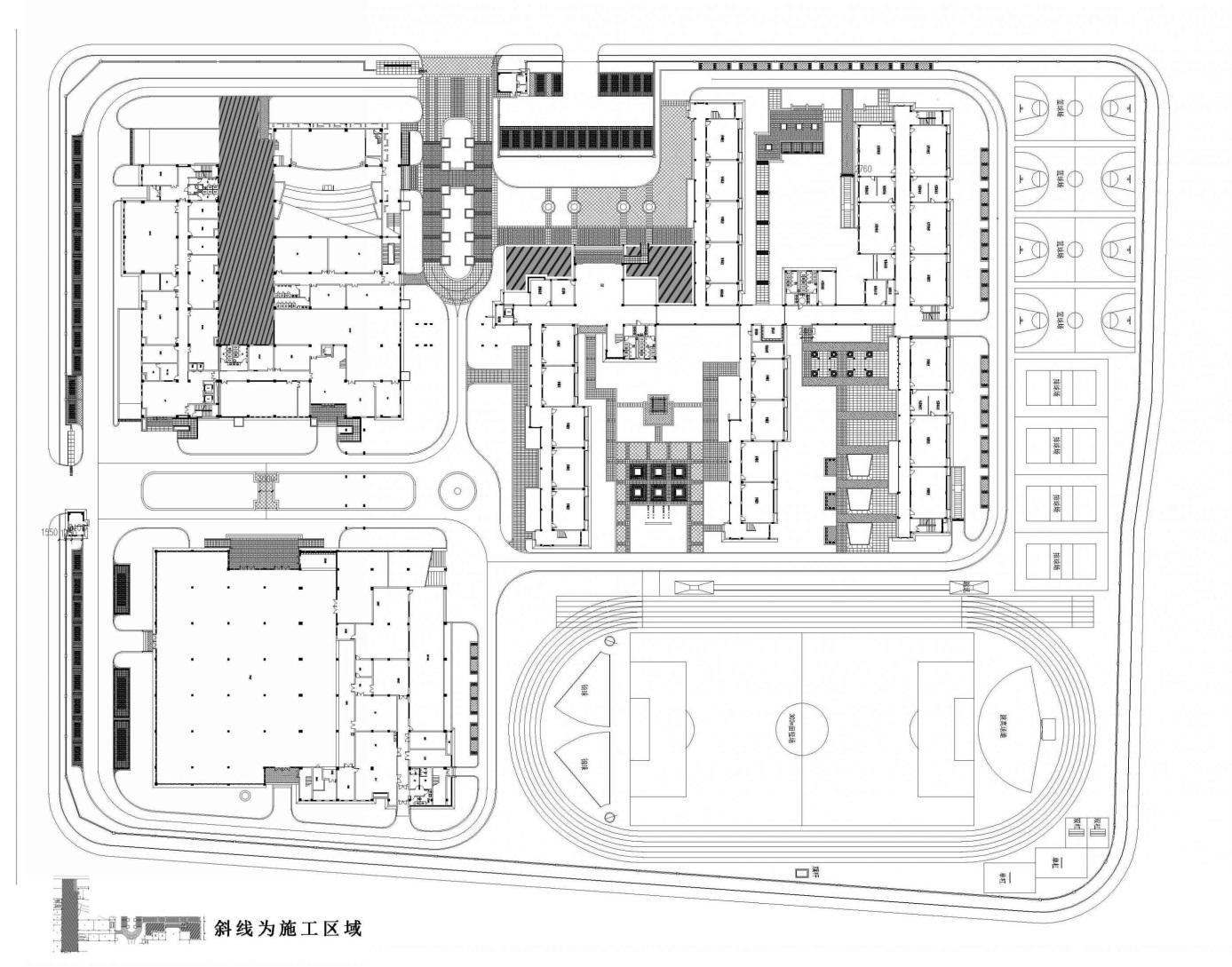 第五部分 采购合同的一般和特殊条款浙江省政府采购合同指引（货物）项目名称：                                       项目编号：甲方：（买方）乙方：（卖方）   甲、乙双方根据                       的结果，签署本合同。一、货物内容	1.货物名称：2.型号规格：3.技术参数：4.数量（单位）：二、合同金额 本合同金额为（大写）：___________________________元（￥___________元）人民币。三、技术资料1.乙方应按采购文件规定的时间向甲方提供使用货物的有关技术资料。2.没有甲方事先书面同意，乙方不得将由甲方提供的有关合同或任何合同条文、规格、计划、图纸、样品或资料提供给与履行本合同无关的任何其他人。即使向履行本合同有关的人员提供，也应注意保密并限于履行合同的必需范围。四、知识产权乙方应保证所提供的货物或其任何一部分均不会侵犯任何第三方的知识产权。五、产权担保乙方保证所交付的货物的所有权完全属于乙方且无任何抵押、查封等产权瑕疵。六、履约保证金乙方交纳人民币              元作为本合同的履约保证金。履约保证金转质保金，质保期满后无未解决质量与服务问题，无息退还。七、转包或分包1.本合同范围的货物，应由乙方直接供应，不得转让他人供应；2.除非得到甲方的书面同意，乙方不得将本合同范围的货物全部或部分分包给他人供应；3.如有转让和未经甲方同意的分包行为，甲方有权解除合同，没收履约保证金并追究乙方的违约责任。八、质保期和质保金1.质保期    年。（自交货验收合格之日起计），15天包换。2.质保金    元。九、交货期、交货方式及交货地点1.交货期：按照招标方要求的时间供货。2.交货方式：由中标方直接将货物送至现场并自行安装完毕，由项目采购人监交、鉴证。3.交货地点：项目建设工地。十、货款支付1.付款方式：按“商务要求表”付款。2.当采购数量与实际使用数量不一致时，乙方应根据实际使用量供货，合同的最终结算金额按实际使用量乘以成交单价进行计算。十一、税费本合同执行中相关的一切税费均由乙方负担。十二、质量保证及售后服务1.乙方应按采购文件规定的货物性能、技术要求、质量标准向甲方提供未经使用的全新产品。2.乙方提供的货物在质保期内因货物本身的质量问题发生故障，乙方应负责免费更换。对达不到技术要求者，根据实际情况，经双方协商，可按以下办法处理：⑴更换：由乙方承担所发生的全部费用。⑵贬值处理：由甲乙双方合议定价。⑶退货处理：乙方应退还甲方支付的合同款，同时应承担该货物的直接费用（运输、保险、检验、货款利息及银行手续费等）。3.如在使用过程中发生质量问题，乙方在接到甲方通知后在    小时内到达甲方现场。4.在质保期内，乙方应对货物出现的质量及安全问题负责处理解决并承担一切费用。5.上述的货物免费保修期为     年，因人为因素出现的故障不在免费保修范围内。超过保修期的机器设备，终生维修，维修时只收部件成本费。十三、调试和验收1.甲方对乙方提交的货物依据采购文件上的技术规格要求和国家有关质量标准（以投标时封存的样品为基础）进行现场初步验收，外观、说明书符合采购文件技术要求的，给予签收，初步验收不合格的不予签收。货到后，甲方需在五个工作日内验收。2.乙方交货前应对产品作出全面检查和对验收文件进行整理，并列出清单，作为甲方收货验收和使用的技术条件依据，检验的结果应随货物交甲方。3. 验收时乙方必须在现场，验收完毕后作出验收结果报告；验收费用由乙方负责。十四、货物包装、发运及运输1.乙方应在货物发运前对其进行满足运输距离、防潮、防震、防锈和防破损装卸等要求包装，以保证货物安全运达甲方指定地点。2.使用说明书、质量检验证明书、随配附件和工具以及清单一并附于货物内。3.乙方在货物发运手续办理完毕后24小时内或货到甲方48小时前通知甲方，以准备接货。4.货物在交付甲方前发生的风险均由乙方负责。5.货物在规定的交付期限内由乙方送达甲方指定的地点视为交付，乙方同时需通知甲方货物已送达。十五、违约责任1.甲方无正当理由拒收货物的，甲方向乙方偿付拒收货款总值的百分之五违约金。2.甲方无故逾期验收和办理货款支付手续的,甲方应按逾期付款总额每日万分之五向乙方支付违约金。3.乙方逾期交付货物的，乙方应按逾期交货总额每日千分之六向甲方支付违约金，由甲方从待付货款中扣除。逾期超过约定日期10个工作日不能交货的，甲方可解除本合同。乙方因逾期交货或因其他违约行为导致甲方解除合同的，乙方应向甲方支付合同总值5%的违约金，如造成甲方损失超过违约金的，超出部分由乙方继续承担赔偿责任。 4.乙方所交的货物品种、型号、规格、技术参数、质量不符合合同规定及采购文件规定标准的，甲方有权拒收该货物，乙方愿意更换货物但逾期交货的，按乙方逾期交货处理。乙方拒绝更换货物的，甲方可单方面解除合同。十六、不可抗力事件处理1.在合同有效期内，任何一方因不可抗力事件导致不能履行合同，则合同履行期可延长，其延长期与不可抗力影响期相同。2.不可抗力事件发生后，应立即通知对方，并寄送有关权威机构出具的证明。3.不可抗力事件延续120天以上，双方应通过友好协商，确定是否继续履行合同。十七、诉讼双方在执行合同中所发生的一切争议，应通过协商解决。如协商不成，可向甲方所在地法院起诉。十八、合同生效及其它1.合同经双方法定代表人或授权代表签字并加盖单位公章。2.合同执行中涉及采购资金和采购内容修改或补充的，须经财政部门审批，并签书面补充协议报政府采购监督管理部门备案，方可作为主合同不可分割的一部分。3.本合同未尽事宜，遵照《中华人民共和国合同法》有关条文执行。4.本合同正本一式  份，甲方执  份，乙方执  份，具同等法律效力。第六部分 应提交的有关格式范例一、报价文件格式1、投标报价文件的外包装封面格式（不可缺）：投标报价文件项目名称： 项目编号： 投标人名称（盖公章）：投标人地址：在  年  月  日  时  分之前不得启封年  月  日2、投标报价文件封面格式： 正本/或副本报 价 文 件项目名称： 项目编号： 投标人名称（盖公章）：投标人地址：                                        年  月  日3、报价文件目录（请投标编制对应的页码）(1) 开标<报价>一览表；(2) 投标报价明细表；(3) 投标人针对报价需要说明的其他文件和说明；3.1开标<报价>一览表开标<报价>一览表项目名称：项目编号：投标人名称：                             单位：元注: 1、报价一经涂改，应在涂改处加盖单位公章或者由法定代表人签字，否则其投标作无效标处理。2、有关本项目实施所涉及的一切费用（详见前附表）均计入报价。投标人名称(公章)：法定代表人或其授权代表(签字)：日期：  年   月   日3.2投标报价明细清单格式如下：报价明细清单注：以上表格要求细分项目及报价，包括有关本项目建设所需的一切费用（详见前附表）均计入报价。                                             投标人名称(公章)：法定代表人或其授权代表(签字)：                                             日期：  年  月   日3.3投标人针对报价需要说明的其他文件和说明（格式自拟）；二、技术文件格式1、技术文件的外包装封面格式（不可缺）：技术文件项目名称：项目编号： 投标人名称（盖公章）：投标人地址：在  年  月  日  时  分之前不得启封年  月  日2、技术文件封面格式：正本/或副本技 术 文 件项目名称：项目编号： 投标人名称（盖公章）：投标人地址：                                           年  月  日3、技术文件目录（请投标编制对应的页码）(1)投标人应提供针对本项目的技术方案（包含设备或服务清单）；(2)技术偏离说明表;(3)组织实施方案；(4)项目实施人员一览表；(5)针对本项目维护方案；(6)优惠条件及特殊承诺；(7)备品备件清单（如果有）；(8)培训计划（如果有）；(9)验收方案；(10)关于对招标文件中有关条款的拒绝声明（如果有）； (11)投标人认为需要的其他技术文件或说明（如果有）；3.1投标人应提供针对本项目的技术方案（包含设备或服务清单）（由投标人根据招标文件要求自行编制）投标人名称(公章)：                                    法定代表人或其授权代表(签字)：                                    日期：  年  月   日3.2技术偏离说明表技术偏离说明表投标人名称(公章)：法定代表人或其授权代表(签字)：                                        日期：  年  月   日3.3组织实施方案组织实施方案（由投标人根据招标文件要求自行编制）附表:项目实施进度计划表(以生效日算起) 注：投标人可按上述时间表的格式自行编制切合实际的具体时间表。投标人名称（公章）：                                     法定代表人或其授权代表（签字）：                                     日期：  年  月   日3.4项目实施人员一览表项目小组人员名单（由投标人根据招标文件要求自行编制）附表A:本项目的项目经理情况表注：须随表提交相应的证书复印件并注明所在投标技术文件页码。附表B:本项目的项目小组人员情况表（按此格式自制）注：投标人可按上述的格式自行编制，须随表提交相应的证书复印件并注明所在投标技术文件页码。附表C:本项目的项目经理和小组人员近3个月交纳社保记录情况表（以社保局缴纳凭证作附件）投标人名称（公章）：                                     法定代表人或其授权代表（签字）：                                     日期：  年  月   日3.5针对本项目维护方案（由投标人根据招标文件要求自行编制）投标人名称（公章）：                                     法定代表人或其授权代表（签字）：                                     日期：  年  月   日附表A:服务机构情况表（按此格式自制）注：关于项目涉及的所有服务机构均在本表注明，包括投标人本单位和符合条件的第三方服务机构；附表B：服务人员情况表（按此格式自制）投标人名称（公章）：                                     法定代表人或其授权代表（签字）：                                     日期：  年  月   日3.6优惠条件及特殊承诺（由投标人根据招标文件要求自行编制）投标人名称（公章）：                                     法定代表人或其授权代表（签字）：                       日期：  年  月   日3.7备品备件清单（如果有）（由投标人根据招标文件要求自行编制）                               投标人名称（公章）：                                     法定代表人或其授权代表（签字）：                                     日期：  年  月   日3.8培训计划(如果有)培训计划（由投标人根据招标文件要求自行编制）附表: 培训日程及费用注解:A	课程清单按时间顺序排列，并提供以下详细资料：课程概要课程目的教学方式先决条件教材目录B  按照附表A提供授课教师的简历注：须随表提交相应的证书复印件并注明所在投标技术文件页码。投标人名称（公章）：                                                               法定代表人或其授权代表（签字）：                                                          日期：  年  月   日3.9验收方案（由投标人根据招标文件要求自行编制）投标人名称（公章）：                                                               法定代表人或其授权代表（签字）：                                                 日期：   年  月   日3.10关于对招标文件中有关条款的拒绝声明（如果有）（由投标人根据招标文件要求自行编制）投标人名称（公章）：                                              法定代表人或其授权代表（签字）：                               日期：   年  月   日3.11认为需要的其他技术文件或说明（如果有）（由投标人根据招标文件要求自行编制）投标人名称（公章）：                                              法定代表人或其授权代表（签字）：                              日期：  年  月   日三、商务资信文件格式1、商务资信文件的外包装封面格式（不可缺）：2、商务资信文件封面格式3、商务资信文件目录（请投标编制对应的页码）(1)资格证明文件：1）投标保证金递交凭证；2）法定代表人授权委托书；3）营业执照复印件、税务登记证复印件、社保登记证复印件；4）开标前6个月资产负债表等财务报表资料文件；5）具有履行合同所必需的设备和专业技术能力的承诺函；6）参与本次招标活动前三年内，投标人在政府采购领域中没有重大违法记录的声明函；7）信用中国查询证明；8）特定资格条件要求的资质文件复印件（如果有）；(2)投标响应函；(3)投标声明书；(4)开标<商务>一览表；(5)信用等级证明（如果有）；(6) 非本地投标人售后服务机构证明材料(如果有)；(7)类似案例成功业绩证明材料；(8)商务偏离说明表；(9) 投标人对参与本次招标活动前三年内在浙江省范围内政府采购领域中是否受到不良行为记录处罚进行说明；(10)廉政承诺书； (11)关于对招标文件中有关条款的拒绝声明（如果有）；(12)投标人认为需要的其他商务文件或说明（如果有）；3.1资格证明文件（所有资料均需加盖公章）：3.1.1投标保证金递交凭证；3.1.2法定代表人授权委托书法定代表人授权委托书 (采购人名称)、杭州市公共资源交易中心高新技术产业开发区（滨江）分中心：兹委派我公司     先生/女士(其在本公司的职务是：       ，身份证号：     ，联系电话：     ，手机：      ，传真：    )，代表我公司全权处理    （项目名称）(编号：     )政府采购投标的一切事项，若中标则全权代表本公司签订相关合同，并负责处理合同履行等事宜。    本授权书有效期：自   年 月  日起至  年  月  日止。    特此告知。                                          投标人名称(公章)：                                          法定代表人(签字)：                                     签发日期：  年  月 日须提供法定代表人及其授权代表的身份证复印件（正反面）；须提供授权代表在本单位的社保参保证明；3.1.3营业执照(或事业法人登记证或其他工商等登记证明材料)复印件、税务登记证(或其它缴纳证明材料)复印件、社保登记证（或其它缴纳证明材料）复印件；3.1.4开标前6个月资产负债表等财务报表资料文件(新成立的公司，提供情况说明)；3.1.5具有履行合同所必需的设备和专业技术能力的承诺函；（采购人名称）、杭州市公共资源交易中心高新技术产业开发区（滨江）分中心：我方郑重承诺，我方具有履行   项目名称   (编号：     ）合同所必需的设备和专业技术能力。如中标，我方将保证合同顺利履行。投标人名称(公章)：                                        法定代表人或其授权代表(签字)：日期：年  月  日3.1.6参与本次招标活动前三年内，投标人在政府采购领域中没有重大违法记录的声明函；（采购人名称）、杭州市公共资源交易中心高新技术产业开发区（滨江）分中心：我公司声明截止投标时间近三年以来，在政府采购领域中没有重大违法记录；也没有因违反《浙江省政府采购供应商注册及诚信管理暂行办法》被列入“黑名单”在处罚有效期。 投标人名称(公章)：                                        法定代表人或其授权代表(签字)：日期：年  月  日3.1.7信用中国查询证明：开标前5日内，登录信用中国网（http://www.creditchina.gov.cn/），查询本单位信用信息，附信息页面打印页，并加盖投标人公章；3.1.8特定资格条件要求的资质文件复印件（如果有）； （由投标人根据招标公告合格的投标人应具备的特定资格要求编制）3.2投标响应函投标响应函（采购人名称） 、杭州市公共资源交易中心高新技术产业开发区（滨江）分中心：(投标人全称)授权(全权代表姓名)(职务、职称)为全权代表，参加贵方组织的  （项目名称）(编号：     )招标的有关活动，并对此项目进行投标。为此：1、我方同意在投标人编制和提交采购响应文件须知规定的开标日期起遵守本投标文件中的承诺且在投标有效期满之前均具有约束力。2、我方承诺已经具备《中华人民共和国政府采购法》中规定的参加政府采购活动的供应商应当具备的条件：(1)具有独立承担民事责任的能力；(2)遵守国家法律、行政法规，具有良好的信誉和商业道德；(3)具有履行合同的能力和良好的履行合同记录；(4)良好的资金、财务状况；(5)产品及生产所需装备符合中国政府规定的相应技术标准和环保标准；(6)没有违反政府采购法规、政策的记录；(7)没有发生重大经济纠纷和走私犯罪记录。3、提供编制和提交采购响应文件须知规定的全部投标文件，包括投标文件正本1份，副本    份（见投标须知前附表所述）。具体内容为：(1)投标(开标)一览表及投标报价明细清单；(2)投标技术文件和商务文件；(3)编制和提交采购响应文件须知要求投标人提交的全部文件；(4)由    银行出具的金额为     的投标保证金；(5)按招标文件要求提供和交付的货物和服务的投标报价详见投标(开标)一览表；(6)保证忠实地执行双方所签订的合同，并承担合同规定的责任和义务；(7)保证遵守招标文件中的其他有关规定。4、如果在开标后规定的投标有效期内撤回投标，我方的投标保证金可被贵方没收。5、我方完全理解贵方不一定要接受最低价的投标。6、我方愿意向贵方提供任何与该项投标有关的数据、情况和技术资料。若贵方需要，我方愿意提供我方作出的一切承诺的证明材料。7、我方已详细审核全部招标文件，包括招标文件修改书(如果有)、参考资料及有关附件，确认无误。8、我方将严格遵守《中华人民共和国政府采购法》第七十七条规定，供应商有下列情形之一的，处以采购金额5‰以上10‰以下的罚款，列入不良行为记录名单，在一至三年内禁止参加政府采购活动；有违法所得的，并处没收违法所得；情节严重的，由工商行政管理机关吊销营业执照；构成犯罪的，依法追究刑事责任：a)提供虚假材料谋取中标、成交的；b)采取不正当手段诋毁、排挤其他供应商的；c)与采购人、其它供应商或者采购代理机构恶意串通的；d)向采购人、采购代理机构行贿或者提供其他不正当利益的；e)在招标采购过程中与采购人进行协商谈判的；f)拒绝有关部门监督检查或提供虚假情况的。供应商有前款第a)至e)项情形之一的，中标、成交无效。投标人名称（公章）：                          法定代表人或其授权代表（签字）：      日期：  年   月   日联系人：联系电话： 联系地址：邮政编码：传真号码：注：未按照本投标响应函要求填报的将被视为非实质性响应投标，从而可能导致该投标被拒绝。3.3投标声明书投标声明书（采购人名称）、杭州市公共资源交易中心高新技术产业开发区（滨江）分中心：我公司声明截止投标时间近三年以来，在政府采购领域中，在项目招标、投标和合同履约期间无任何不良行为记录和违法、违规行为。我公司自愿参加   项目名称   (编号：     ）的投标，并保证投标文件中所列举的投标报价文件及相关资料和公司基本情况资料是真实的、合法的。我公司已详细阅读全部“招标文件”，包括修改文件（如果有）以及全部招标资料和相关附件，并已了解我公司在招投标过程中的权利和义务。我公司理解并接受招标文件的各项规定和要求，同意此次招标文件中的各项内容，并同意提供按照贵方可能要求的与投标有关的一切数据或资料等。本公司如中标，保证按照投标文件的承诺与贵方签订合同，保证履行合同条款并缴纳履约保证金。投标人名称(公章)：                                        法定代表人或其授权代表(签字)：日期：年  月  日3.4开标<商务>一览表开标<商务>一览表项目名称：项目编号：投标人名称：统一社会信用代码编号（或组织机构代码证号）：注:1、一经涂改，应在涂改处加盖单位公章或者由法定代表人签字（或盖章），否则其投标作无效标处理。投标人名称(公章)：法定代表人或其授权代表(签字)：日期：      年   月  日3.5信用等级证明（如果有）（加盖公章）（由投标人根据招标文件要求自行编制）3.6非本地投标人售后服务机构证明材料(如果有) （加盖公章）（由投标人根据招标文件要求自行编制）3.7类似案例成功业绩证明材料附表 :相关项目建设业绩一览表注：投标人可按上述的格式自行编制，须随表提交相应的合同复印件、发票记账联复印件及验收合格报告复印件，并注明所在投标人商务文件页码。投标人名称（公章）：                                                             法定代表人或其授权代表（签字）：                                                         日期：  年  月   日3.8商务偏离说明表商务偏离说明表投标人名称（公章）：                                              法定代表人或其授权代表（签字）：                         日期：  年  月   日3.9投标人对参与本次招标活动前三年内在浙江省范围内政府采购领域中是否受到不良行为记录处罚进行说明（格式自拟，加盖公章）3.10廉政承诺书廉政承诺书 (采购人名称) ：    我单位响应你单位项目招标要求参加投标。在这次投标过程中和中标后，我们将严格遵守国家法律法规要求，并郑重承诺：    一、不向项目有关人员及部门赠送礼金礼物、有价证券、回扣以及中介费、介绍费、咨询费等好处费；    二、不为项目有关人员及部门报销应由你方单位或个人支付的费用；    三、不向项目有关人员及部门提供有可能影响公正的宴请和健身娱乐等活动；    四、不为项目有关人员及部门出国（境）、旅游等提供方便；    五、不为项目有关人员个人装修住房、婚丧嫁娶、配偶子女工作安排等提供好处；    六、严格遵守政府采购法、招标投标法、合同法等法律，诚实守信，合法经营，坚决抵制各种违法违纪行为。    如违反上述承诺，你单位有权立即取消我单位投标、中标或在建项目的建设资格，有权拒绝我单位在一定时期内进入你单位进行项目建设或其他经营活动，并通报市政府采购监管处。由此引起的相应损失均由我单位承担。投标人名称（公章）：                                              法定代表人或其授权代表（签字）：                         日期：  年  月   日3.11关于对招标文件中有关条款的拒绝声明（如果有）（由投标人根据招标文件要求自行编制）投标人名称（公章）：                                              法定代表人或其授权代表（签字）：                         日期：  年  月   日3.12投标人认为需要的其他商务文件或说明（如果有）（由投标人根据招标文件要求自行编制）投标人名称（公章）：                                              法定代表人或其授权代表（签字）：                         日期：  年  月   日附件1：中小企业声明函本公司郑重声明，根据《政府采购促进中小企业发展暂行办法》（财库[2011]181号）的规定，本公司为      （请填写：中型、小型、微型）企业。即，本公司同时满足以下条件：根据《工业和信息化部、国家统计局、国家发展和改革委员会、财政部关于印发中小企业划型标准规定的通知》（工信部联企业[2011]300号）规定的划分标准，本公司为   （请填写：中型、小型、微型）企业。本公司参加         单位的       项目采购活动提供本企业制造的货物，由本企业承担工程、提供服务，或者提供其他         （请填写：中型、小型、微型）企业制造的货物。本条所称货物不包括使用大型企业注册商标的货物。本公司对上述声明的真实性负责。如有虚假，将依法承担相应责任。企业名称（盖章）：                                 日期：     年     月     日              注：符合《关于促进残疾人就业政府采购政策的通知》（财库〔2017〕141号）规定的条件并提供《残疾人福利性单位声明函》（附件二）的残疾人福利性单位视同小型、微型企业；根据《关于政府采购支持监狱企业发展有关问题的通知》（财库[2014]68号）的规定，投标人提供由省级以上监狱管理局、戒毒管理局（含新疆生产建设兵团）出具的属于监狱企业证明文件的，视同为小型和微型企业。中小企业资格确认意见书根据《工业和信息化部、国家统计局、国家发展和改革委员会、财政部关于印发中小企业划型标准的通知》（工信部联企业（2011）300号）规定的划分标准，兹确认                 公司为            行业的        （请填写：中型、小型、微型）企业。      省（市、县、区）中小企业局或经济和信息化委员会或发展改革和经济局（盖章）附件2：残疾人福利性单位声明函本单位郑重声明，根据《财政部 民政部 中国残疾人联合会关于促进残疾人就业政府采购政策的通知》（财库〔2017〕 141号）的规定，本单位为符合条件的残疾人福利性单位，且本单位参加______单位的______项目采购活动提供本单位制造的货物（由本单位承担工程/提供服务），或者提供其他残疾人福利性单位制造的货物（不包括使用非残疾人福利性单位注册商标的货物）。本单位对上述声明的真实性负责。如有虚假，将依法承担相应责任。               单位名称（盖章）：       日  期：条款内容规定1项目说明一、项目名称：杭州市滨江区教育局下属学校2018年智慧农场设备采购及安装项目。二、采购预算：本项目采购预算人民币  140  万元。三、项目技术规范和服务要求：供应商所提供的货物和服务须在我国境内合法生产、销售，详见招标文件第四部分。四、项目实施地点：杭州市滨江区。五、项目实施时间：合同签订后35日历天完成到货及安装，并验收通过交付使用。六、质保（服务）期：五年 （从供货验收合格交付使用之日起，在此期间，除人为因素外，若设备不能正常使用，投标人应免费维修并对其中材料设备进行更换，直至正常使用）。七、投标方案讲解：在评标时将安排每个投标人讲解投标方案，每个投标人时间不超过15分钟。讲标次序以投标登记次序为准。讲标进场人员为投标人拟派项目负责人及投标单位授权代表，由项目负责人讲解（未经采购人书面同意，中标供应商不得变更项目负责人，否则采购人可取消其中标资格）。讲标结束后由投标人解答评标委员会的提问。 八、投标报价：有关本项目建设所需的设备供货、运输、保管、安装、调试、试运行、技术培训及相关售后服务等一切费用均计入报价。《投标（开标）一览表》是报价的唯一载体。九、政府采购当事人及监管部门：杭州市滨江区教育局为本项目的采购人（合同中的甲方），杭州市公共资源交易中心高新技术产业开发区（滨江）分中心为采购机构，自愿参加本次项目投标的法人、其他组织等为投标人，经评审产生并经批准的投标人为预中标人，经公示无异议，并签订合同后的中标人为供应商（合同中的乙方），杭州市滨江区财政局为政府采购监督管理部门。2投标时提供的资质文件：（1）特定资格条件要求的资质文件：无。（2）其他资质文件（如果有）：投标产品的生产许可证和产品鉴定证书以及由国家认可的质检机构出具的国家强制认证证书、节能产品认证证书、环境标志认证证书、产品质量检测报告等复印件。（3）特许资质文件（如果有）：法律和国务院行政法规规定或授权有关部门规定供应商或产品进入市场须先行取得相关认证或许可的，投标人须在投标文件中提供相关的认证或许可证明材料。未经认证、许可，或者虽经认证、许可但相关资质证书已经失效的投标人，不能推荐、确认为中标供应商。3投标有效期：自投标截止日起60天。如采购机构认为必要，可延长至总计最长不超过90天。4投标保证金：投标保证金以专户实际收到交纳资金为准，投标人应在投标截止时间前办妥投标保证金交纳手续。投标保证金不得以现金方式交纳。 投标人应在投标截止时间前持缴款凭据复印件、营业执照复印件及项目编号至杭州银行服务窗口进行核对确认，由杭州银行服务窗口统一出具“保证金缴存确认表”，替代原开具的财政收款收据。杭州银行服务窗口：杭州市滨江区泰安路200号区文化中心10号门（9号电梯）3楼滨江区公共资源交易中心。银行咨询电话：0571-87703312。5投标文件份数：正本壹份、副本肆份。6合同名称：《杭州市滨江区教育局下属学校2018年智慧农场设备采购及安装项目合同》7合同款结算方式：1、合同签订前支付中标价总价的5%作为履约保证金，供货验收合格后履约保证金自动转为质量保证金。2、本项目货物运到现场安装完成，全项内容经验收合格按规定要求提交完整的竣工资料并经采购单位确认后付至合同价100%货物款。3、质保期满后无息退还质保金。但有权扣除因质量问题与服务问题而发生的相关费用。4、当采购数量与实际使用数量不一致时，中标人应根据实际使用量供货，结算金额按实际使用量乘以综合单价进行计算。 8履约保证金：收到中标通知书后7个工作日内，签订合同前缴纳中标价总价5%的履约保证金至采购人指定账户，履约保证金转质保金，质保期满后无未解决质量与服务问题，无息退还。9支持中小企业价格扣除：根据工信部等部委发布的《关于印发中小企业划型标准规定的通知》（工信部联企业〔2011〕300号），根据具体品目确定相应标准。符合上述条件的中小微型企业应按照招标文件附件1的格式要求提供《中小企业声明函》、《中小企业资格确认意见书》。符合《关于促进残疾人就业政府采购政策的通知》（财库〔2017〕141号）规定的条件并提供《残疾人福利性单位声明函》（附件2）的残疾人福利性单位视同小型、微型企业；根据《关于政府采购支持监狱企业发展有关问题的通知》（财库[2014]68号）的规定，投标人提供由省级以上监狱管理局、戒毒管理局（含新疆生产建设兵团）出具的属于监狱企业证明文件的，视同为小型和微型企业。根据财政部发布的《政府采购促进中小企业发展暂行办法》规定，对于非专门面向此类企业的项目，对小型和微型企业产品的投标价格给予6 %的扣除，用扣除后的价格参与评审。小型、微型企业与大中型企业和其他自然人、法人或者其他组织组成联合体共同参加非专门面向中小企业的政府采购活动。联合协议中约定，小型、微型企业的协议合同金额占到联合体协议合同总金额30%以上的，可给予联合体2%的投标价格扣除。联合体各方均为小型、微型企业的，联合体视同为小型、微型企业。STEAM农场智慧设备清单STEAM农场智慧设备清单STEAM农场智慧设备清单STEAM农场智慧设备清单STEAM农场智慧设备清单序号设备名称规格参数计量单位数量1显示大屏49“LED电视机拼接显示屏（含背挂架）、4片按田子分布，背挂于智慧控制中心显示屏预定位置。边缝3.5mm。单片显示面积不小于:1077.58*607.8，总显示面积不小于：2158.66*1219.1。显示比例16：9。分辨率1920*1080。显示色彩16.7M。亮度450cd/m²。输入电源AC220v，50/60Hz。视角178°。10.功耗≤250W。11.响应不高于5ms。12.输入接口：HDMI/VGA/DVI/AV/RS232。13.安装方式：嵌入式。14.功耗：≤250W 。套42STEAM农场环境物联网智慧控制硬件系统符合SOR-CV协议规范，能无缝接入农场既有中控系统平台：1.中央控制机：↘壁式机柜设计；兼容设备触控屏控制、设备脱网自动作业以及软件远程控制。↘集成Wi-Fi、RJ45通信接口。↘嵌入工业触控屏，实时显示环境传感数据，支持触摸屏控制作业，全面提升电气操作安全。↘集成嵌入式操作系统。↘智能控制作业功能：根据设置环境温湿度、土壤水分阈值，系统将实现智能控制作业。2.壁式机柜设计：↘集成10路（24VDC）电磁阀控制接口。↘集成1路空气温湿度传感器接口。↘集成1路CO2浓度传感器接口↘集成1路光照度传感器接口。↘集成4路土壤水分饱和度传感器接口。↘集成1路开窗控制接口（220V）。↘集成1路风机控制接口（380VAC，1A）。↘集成1路冷风机控制接口（380VAC，8A）。↘集成1路网络球机接口。↘集成4路枪机接口。↘集成2路补光灯控制接口（220VAC，12A）。↘集成1路光照控制接口（220VAC，5A）。↘集成一套水体监测接口（水体PH值监测、水体溶解氧监测、水位监测、水温监测）。↘集成2路水泵控制接口（220VAC,5A）。3.根据用户不同应用场景支持多类型、多数量传感器设备同时接入。实时采集传感数据并实现本地智能传感控制联动，同时将传感数据与控制作业状态上传到云端平台，实现对种植环境参数的传感智能控制作业、远程控制作业、在线采集、处理与传输。4.集成嵌入式工业触控屏：↘液晶尺寸：7”TFT。↘分辨率：800*480pix。↘显示色彩：65536彩色。↘触摸屏：4线精密电阻网络（表面硬度4H）。5.CE认证：EN61000-6-2:2005，EN61000-6-4:2007。6.触控屏实时显示传感器数据、实时显示负载运行状态、触控负载作业。7.集成工业嵌入式操作系统，实现本机手动触控，实现传感智控（支持脱网运行），实现定时自控作业（支持脱网运行）。8.互联网智能链接，实现云端软件平台远程监测传感数据及负载运行状态，远程控制负载作业。9.协议规范：符合SOR-CV。10.显示输出：HDMI2。11.大棚种植环境数据采集系统一套：↘土壤温度传感器：量程：-20 ~ + 80℃；精度：0.1℃；不锈钢探头，可浸没于空气、土壤、水中。↘土壤水分饱和度传感器：单位：%( m3/m3)；量程：0～100%；测量精度：±3%；IP68防护等级；探针材料：不锈钢，浸没于土壤。↘空气温度传感器：量程：-20 ~ + 120℃；精度：0.1℃。↘空气湿度传感器：量程：0~100%RH；精度：1%RH。↘光照度传感器：量程：0~200000Lux；精度：1Lux；防水等级：IP65。↘二氧化碳浓度传感器：量程：0-5000ppm；分辨率：100ppm；精确度 ±50ppm）IP68防护等级农业环境信息采集器）。12.室外气象数据采集系统一套二氧化碳浓度传感器：↘量程：0-5000ppm。↘分辨率：10ppm。↘精确度 ±50ppm。空气温湿度温度传感器：↘温度量程：-20 ~ +120℃。↘精度：0.1℃。↘湿度量程： 0 ~ 100%RH。↘精度：1%RH、RS485通信接口，有效距离 > 500米。光照度传感器：↘量程：0~200000 Lux。↘精度：1Lux。↘防水等级：IP65。风速传感器：↘风速精度：±（0.2+0.3V）m/s。↘测量范围：0-30m/s。↘分辨率：0.1m/s。↘工作温度：-20℃-+60℃，0%RH-80%RH。↘启动风速：≤0.2m/s。↘响应时间：≤0.5s。降雨量传感器：↘承雨口尺寸：φ20000.60mm。↘分辨力：0.2mm。↘雨强范围：0.01mm～4mm/min（允许通过最大雨强8mm/min）。↘测量准确度：≤±3%。↘工作环境：环境温度：-10℃～50℃。↘相对湿度；<95%(40℃)。13.水体监测系统一套（水体溶解氧、水体pH值、水温、水位)。水体溶解氧传感器：↘测量范围：0-20.00mg/L。↘分辨率：0.01mg/L。↘精确度：±0.5%FS。↘温度补偿范围：自动（±10℃偏移量调整）。↘工作温度：-10到50℃。↘防护等级：NEMA4X IP54。水体PH传感器：↘量程：0-14pH。↘精度：0.1ph。↘耐压：0.6MP 安装尺寸：上下3/4NPT管螺纹。↘材质：PPS 联接方式：低噪音电缆线直接引出。↘环境温度：0~60℃。↘工作电压：12VDC。水温传感器：↘量程：-20℃-100℃。↘精度：0.1℃。↘探头：不锈钢。水位传感器：↘量程：0-5m。↘精度：0.01m。套13软件系统1.云端控制平台软件一套：↘满足SOR-CV协议规范。↘基于Windows Dot Net Framework研制。↘采用MS SQL SERVER数据库形式。↘PC端软件一套。↘PC端界面显示各环境传感数据。↘设置控制数据和方式。2.实施设置数值实现无人值守环境控制。3.大数据存储分析系统运行数据兼容STEAM教育平台接口，形成数据转换成曲线和表格格式有专用通道导出用于STEAM课程教育。4.手机端（安卓）远程控制软件一套，在线实时显示传感数据，实时监控视频图像，远程控制负载作业。5.定制界面UI显示学校名称和各设备名称。6.软件集成三个模块：↘大棚种植环境模块。↘水体监测模块。↘室外气象模块。项14气象站系统1.兼容工业物联网SLRF-CV协议规范；2.含户外3米高立杆支架1套；3.含太阳能发电系统1套：↘硅晶板：100W，单晶硅，↘含太阳能发电稳压控制器，↘带户外防锈支架，↘充电蓄电池：38AH，带不锈钢机箱。4.默认型号集成RJ45、Wi-Fi通信接口，无缝连接以太网，上电自动连接、掉线自动重连，永久在线。5.集成12项气象参数，包括：↘大气温度：量程：-30 ~ + 120℃，精度：0.1℃；↘大气湿度：量程：0~100%RH，精度：1%RH；↘大气压：量程：300~110hPa，分辨率：0.03hPa↘PM2.5：采用激光散射技术，数据间相对差值在10%以内；集成吸气风扇；分辨率：最小颗粒直径0.3微米；量程：0.0-999.9微克/立方米；相对误差：±10%；↘光照度：量程：0～200000 Lux，精度：1Lux；↘风向：启动风速：>0.8m/s，测量范围：0-360°，16方位↘风速：启动风速：0.4-0.8m/s，分辨率： 0.2m/s，测量范围：0-30m；↘降雨量：量程：0.01～4mm/min，误差：< ±3%（测试雨强2mm/min），分辨率：0.2mm；↘土壤温度：量程：-20 ~ + 80℃，精度：0.1℃；↘土壤水分饱和度：量程：0 ~ 100%，精度：1%；↘土壤盐分（EC）：量程：0 ~20uS/cm，最小分辨率：0.01mS/cm↘GPS经纬度：芯片集成，定位精度：< 100米，附加SBAS：2.0米；支持百度地图无缝集成；6.气象站软件系统：↘兼容原软件系统，在原物联网软件系统构架下运行，实现PC端和移动端（安卓）实时读取气象信息。↘实时记录各气象信息，上传云端平台形成大数据，可调取历史记录，形成表格或曲线形式进行导出用于学生学习研究。7.1200mm高PVC围栏3*3米，格栅间距150、双横梁固定、立柱间距1500、立柱用500mm镀锌管深埋入土后水泥浇灌固定，门宽1000mm。地面草皮处理9㎡。需提供设计图纸和施工图纸。项15农场可视化系统本系统用于种植图像采集、记录和保存，观察植物生长过程，监视记录区域内日常活动情况。1.户外摄像头枪机四台:↘Wi-Fi/网口通信接口。↘枪机主要性能参数：400万像素。↘分辨率:4MP。↘1/3的感光面积，防水，防雨，防尘，RJ45网口。↘镜头焦距2.8/4/6/8/12/16mm可选，专用支架固定。2.网络球机一个:↘焦距：4.5-98mm。↘光学变倍：22倍。↘分辨率：1280*960p。↘信噪比： >= 48db。↘8灯点阵晶元，IR-CUT双滤光片。↘夜视距离：100m。↘RJ45网线接口。↘云台转角：水平：0~355°。↘水平速度：0.1°~40°/ 秒。↘垂直：0~90°。↘垂直速度：0.1°~20°/ 秒220VAC/12VDC供电。↘环境温度：-25℃ ~ 70℃。↘环境湿度：20%RH ~ 80%RH。↘最低照度：0.5Lux@D1.6；0.09Lux@1.6。↘防水等级：IP6级，金属外壳。3.硬盘录像机一个：↘工业级嵌入式微控制器兼容华为海思平台。↘嵌入式LINUX操作系统，同时多路录像、多路回放、多路网络操。↘视频标准：PAL、NTSC。↘图像编码：H.264视频接入：8路NVR数字摄像机。↘存储硬盘：4TB。↘支持ONVIF。↘网络接口：RJ45 10/100M自适应以太网口。↘电源：13VDC外置。4.兼容主码流、辅码流同时编码功能。5.兼容手机、浏览器监控。6.支持2个USB2.0接口；支持TV、VGA、HDMI同时输出，VGA、HDMI全高清1080P显示输出。项16中央肥水控制中心1.自吸式增压水泵一台：（知名品牌）。↘电压：220-240V/50HZ。↘功率：800W。↘流量：3500L/h。↘防水等级：IPX8(-2m)。↘最大扬程：45m。↘管径：25mm。2.基座为40*40镀锌钢管焊接。3.800L加厚配肥水箱预埋地下。4.比例施肥器一台： ↘工作压力：0.3-6bar。↘流量范围：10l/h-2.5m3/h。↘母液流量：0.02-50l/h。↘比例范围：0.2-2％（1:500-1:50）。↘接口尺寸： 3/4”（25mm），含连接件和阀门组件。5.10个节水灌溉用过滤器（6分T型过滤器目数120，最大流量：6kg/cm³)。6.2个自动水位控制器；1个配置桶（50L）。7.6套专用远程控制电磁阀：耐腐蚀，耐酸碱。↘适用电压：DC24V。↘环境温度：-10~50℃。↘线圈允许温度：99℃。↘蒸汽环境温度：110~200℃。↘介质温度：-5~80℃。↘工作压差：0~1MPa。8.肥水循环系统：↘肥水回收过滤器1台（500*500*500）。↘肥水供应主管道：25PVC专用管。↘肥水回收管道：25PVC专用管。↘喷灌方式：花洒式喷灌头（不少于1个/㎡），PE软管连接。实施智慧控制，水箱自动补水，自动配肥，实施肥水一体化精准灌溉，该系统控制并入整体物联网系统。实现节约用水。项17立体栽培系统栽培种植模块:φ750、h170,种植孔208个。φ1000、h1000,种植孔192个。设立定时、定量的水肥供应。兼容虹吸原理。提供设计效果图。该系统控制并入整体物联网系统，种植模块土培水培可转换。项18气雾培系统雾培种植系统：总体尺寸：1000*1000*1500。基座：50*50镀锌钢管连接。种植槽需要做一个深300mm的营养液回收槽（绿色饰面），上半部分用不锈钢20*25支撑框架，10mmPP塑料定植板嵌在框架上。为人字型种植面：共2个种植面，两侧为10mm透明亚克力板（用于观测雾培原理和根部生长），每个PP塑料板种植面上有39株植物，共78株，78个种植位。4.主要包括管道、过滤器、4喷头喷嘴、营养液回收槽。水肥利用率高，作物对养分的吸收好，提高空间利用率，气雾培系统内部设有雾循环系统，该系统控制并入整体物联网系统。设立定时、定量的水肥供应方式，确保肥水不流失。提供设计效果图。套59植物工 厂植物工厂：高精度环境控制对农作物的生长有效控制，利用物联网农业环境控制平台和电子传感系统对植物生长的温度、湿度、光照、CO2浓度以及营养液等环境条件进行自动控制。设施内植物的生长发育不受或很少受自然条件制约。植物工厂成套设备，每套有育苗定植器116个。专用LED补光灯功率：22W，电压：220V。专用LED补光灯长度1500专用植物生长补光灯84支，每层3支。专用LED补光灯珠：色温：2278K，色纯度：0.729，光功率：6298nw,光通量：510ln，光效率：28.9ln/w,色比：R：82.9%,G:4%,B:13.1%。营养液配制和循环控制系统（植物工厂成套设备专用）由中央肥水控制中心提供。支架：40*40*4镀钢架浅灰色饰面。110*70*3pvc水培专用管。底层侧面绿色铝塑板面饰。每套尺寸（2000*500*1900）共分为4层每层设置29个种植位↘水循环管道：直径32。↘过滤器：内径32。营养液循环控制系统和植物补光系统。系统主要循环控制系统和植物补光系统控制的程序化设置让植物工厂的生长环境满足作物生长。提供设计效果图。套710智能人工气候培养箱人工气候培养：容积：258L。光源：22000LUX。控温范围:0~50°C。控温精度：±0.1°C。控湿范围：50~95%RH工作环境：温度10~35°C，湿度85%RH以下，无腐蚀性气体。电源：AC220V,50HZ。外形尺寸：600*625*1725。光强调节范围：10级可调。套111垂直种植系 统基层40*40镀锌方管。专用种植盒：517*128mm。垂直种植系统：6500*2700,底部收水槽为304#不锈钢定制水槽尺寸为6500*400*300，附带有过滤器。灌溉方式：虹吸技术。无土活性炭棉植物，碳棉直径90mm，高度80mm,每平方种植64孔模块式集成种植模块（植物种类：常春藤、吊篮、蕨类等）植物冠幅不低于200mm，高度不低于200mm。自动定时浇灌功能。轨道式射灯补光系统。↘功率12w↘色温：6000K↘电压：220V↘总长6000，共20个LED轨道筒灯。集成LED激光显影文化墙（1600*500），10mm亚克力白板激光雕刻，电压：220V LED白光，功率：20W。需提供设计图纸和施工图纸。㎡1812科技农业展示大棚外形：胶囊造型。尺寸：25000*10000*4750（长*宽*顶高）。支持电动开窗。外骨架20×40×1.5mm热镀锌方管，内骨架1寸1.8热镀锌圆管。外部8毫米中空阳光板：（知名品牌）。↘双层/单面UV，透明防雾滴。↘规格：8mm。服务要求：五年上门服务及修复，可免费拨打400服务热线。负压风机：400*400*300mm。↘功率：180W。↘适用面积：40㎡。↘电压：380V。↘噪音：55db。↘流量：2500³/h。↘转速：1400/分钟。两扇铝合金门尺寸：2000*2200，铝合金卡件。可实施智慧控制：↘当大棚内二氧化碳传感器自动检测到大棚室内二氧化碳浓度低于设定值，云端系统将发出指令开启运行。↘当大棚室内二氧化碳传感器自动检测到大棚内二氧化碳大于设定值后云端物联网控制系统发出指令自动关闭换气系统运行。↘实现无人值守室温控制，也可通过手机APP远程控制系统开启或关闭该系统运行）。↘控制设备要可集成到原有整体物联网一体机中，控制软件可嵌入整体物联网系统。10.需提供设计图纸和施工图纸。㎡25013循环生态种植系统共生生态种植系统：自洁水循环设备一套：↘分离过滤池水、通过厌氧硝化降解可溶性氨氮成分，将水流用于种植区灌溉，最后再渗透回到水池；自动水位控制。↘尺寸：900*400*680。↘净化功率：15000L/H。3.自吸式增压水泵一台↘电压：220-240V/50HZ。↘功率：800W。↘流量：3500L/h。↘防水等级：IPX8(-2m)。↘最大扬程：45m。↘管径：25mm。4.需提供设计图纸和施工图纸。根据物联网智慧系统的信息进行水循环运行，控制设备要可集成到原有整体物联网一体机中，控制软件可嵌入整体物联网系统。㎡3014沙漠种植展示区沙漠种植景观设计施工：沙漠种植槽采用20mm防腐木饰面。150g园艺防漏地布处理，沙子铺设。控制设备要可集成到原有整体物联网一体机中，控制软件可嵌入整体物联网系统里。沙漠植物：直径100~200mm仙人球、高度500~1000mm仙人掌、其他各式多肉类植物、500mm以上龙骨等耐旱植物搭配使用。需提供设计图纸和施工图纸。㎡515大棚内路面地面平整、压实处理。150g园艺防漏地布铺设。铺30-50mm碎石夯实处理。铺设透水路面砖300*300*55。路面道路宽度1200。需提供设计图纸和施工图纸。㎡4016智慧控制中心控制中心设备区尺寸3000*2700：1.15mm防腐木饰面，清漆饰面。2.50*50*5镀锌钢骨架。3.顶面3mm不锈钢板防水处理。4.10mm铝板饰面，控制机房内部设有操作台，安装控制设备硬件。5.户外观影区地面12㎡20mm厚防腐木铺设。6.需提供设计图纸和施工图纸。项117大棚室内种植区种植区：1.内部棋盘造型16个高度为200mm的1㎡种植区。2.四周藤甲种植区：↘150g园艺防漏地布处理。↘砖混基础：高度：250mm。↘2mm镀锌藤网，高度1000mm，网格：45*45mm。↘支架：30*30*3mm镀锌方管。安装密度不低于1500mm。↘可种植嫁接、太空育种、藤蔓类等作物。↘路面压实后铺150g园艺防漏地布，再铺设5mm碎石3.需提供设计图纸和施工图纸㎡5218育苗和DIY园艺课堂温室顶面覆盖8+1.14+8钢化夹胶玻璃。主梁120*150*6.0方管。次梁60*120*3.0方管。立面覆盖6+12A+6镀膜钢化玻璃。立柱120*150*6.0方管↘方管处理：除锈，钢结构表面喷浅灰色醇酸调合面漆处理、二度红丹底漆，二度氟碳漆。温室：落地面积8000*10000顶高4000，肩高3000。内含有上悬窗与百叶窗（防虫网）。↘一个抽气扇开孔240*240，风量：546m³/h。↘功能：单向排风，带网罩。↘一扇地弹簧玻璃门尺寸：900*2100（12mm钢化白玻）。↘专业配电系统。8.需提供设计图纸和施工图纸。㎡19219操作桌椅和柜子1.操作桌凳（桌子尺寸1200*50*80双层结构，配2个凳子）6套：↘桌面材质：采用25mm密度板，环保实木颗粒板，表面三聚氰胺贴膜，无甲醛味，耐磨，耐烫，防刮，易清洁。↘桌架材质：桌腿采用长宽为50mm*50mm、桌框50mm*25mm,管壁厚为1mm的优质镀锌钢管，钢管表面经过除锈、磷化、静电喷塑、高温固化、高光烤漆工艺而成。2.展列柜3套：↘尺寸是90*30*180cm。↘支架是铁艺高温烤漆的，框框(30公分)和层板是实木。项120温室内地面处理地面平整处理:1.20mm厚防腐木铺设、300mm间隔地龙不锈钢螺钉紧密铺设。2.环保油漆处理。3.基底压实防水地膜铺碎石处理。4.服务要求：三年上门服务，可免费拨打400服务热线。㎡7521室外地面处理玻璃温室与隧道温室外周围景观设计及施工：平整压实后铺设地膜，局部搭配景观植物。地面满铺10mm厚碎石，共750袋10L。㎡15022智能门锁智能门锁门禁卡、密码、指纹（知名品牌）：↘服务要求：五年上门服务及修复，可免费拨打400服务热线。把323电动遮阳帘电源电压：100-240VAC。功率：80W。速度：18CM/S。最大宽幅：40M。铝合金轨道，水平于玻璃顶窗，可实现集群总控、区域分控、分档控制，遮阳帘颜色为白色，控制阳光进入室内的比例，达到遮阳效果。㎡8024种植碳棉用于无土栽培。50*50成形种植碳棉，碳纤维合成。个350025无土种植种苗满足第一次种植的种子和菜苗：叶菜和果蔬壮根菜苗、合格菜种不低于50mm。5mm厚种植海绵20㎡。批126果树种植区整体场景绿化的设计施工：1.150g园艺防漏地布处理。2.植物种植和辅材：百香果、琴叶榕、千年木、巴西木、芭蕉、无花果、橡皮树、龟背竹等景观植物搭配造景。服务要求：两年上门养护，可免费拨打400服务热线。㎡4527温室冷风增湿系统1.2台自动变频式冷风机独立固定于大棚室外两侧地面，采取两侧向中间送风的方式.2.基础采用预埋式与50*50镀锌支架。3.自动变频式冷风机1.5KW/380V/上出风。4.风量：23000（m3/h）。5.蓄水量：35L（自动补水方式）。6.耗水量：25（L/H）。7.送风距离：20米。8.送风面积150㎡。9.专用塑料方形送风口高度2800，专用悬挂式塑料方形送风管道（450*650），室内6个下送风口（开口尺寸：260*235），专用塑料方形堵头，温室冷风增湿系统控制须兼容物联网系统，可实施智慧控制，当大棚温度传感器自动检测到大棚室温高于设定值，云端系统将发出指令开启运行，并开启大棚顶窗，当室温降至设定值后关闭冷风系统运行，实现无人值守室温控制，也可通过手机APP远程控制系统开启或关闭温室冷风增湿系统运行。10.需提供设计图纸和施工图纸。㎡25028植物补光灯系统采用专业LED补光灯：色温：2278K。色纯度：0.729。光功率：6298nw。光通量：510ln。光效率：28.9ln/w。色比：R：82.9%,G:4%,B:13.1%。30wLED植物补光灯筒式56个，1000*1000田字不锈钢框架将4根一米长轨道进行固定，每个轨道设计两个30wLED补光灯为一组，共分7组，再将7组补光灯的控制开关并入整体物联网系统中。可实施智慧控制，当大棚内光照度传感器自动检测到大棚室内光照度低于设定值，云端系统将发出指令开启运行，当大棚室内光照度传感器自动检测到大棚内光照度大于设定值后云端物联网控制系统发出指令自动关闭补光系统运行，实现无人值守室温控制，也可通过手机APP远程控制系统开启或关闭植物补光灯系统运行。组729照明系统1.30wLED工矿照明（直径450）。2.电压：111V-240V。3.功率：100W-300W。4.材质：铝，共4组。5.悬挂高度：3000。当大棚室内需要照明时，可通过手机APP远程控制系统开启或关闭该系统运行，或者通过智慧控制中心触摸开关进行手动开启或关闭，可实施智慧控制。个430其他景观处理1.智慧控制中心后面空调外机东西南三面用高度1.5-1.8米、冠幅40-60厘米冬青树包围，株距30厘米。项131整体基础根据实际情况出具完整施工图纸（平面、大样、节点、效果图）。整体基础结构施工和设计图纸（土方开挖、防水处理、回填、预埋、圈梁）。3.预计土方开挖：150m³，回填：130m³。㎡51832排水明沟1.水沟：↘深度：350。↘宽度：200。↘沟面水泥处理。2.树脂格栅盖板：↘尺寸：250*500。3.需提供设计图纸和施工图纸m9433水电材料电线和水管，水阀，开关面板、地插、插座、转接头，开关，水龙头，套管等：须满足国标品牌材料。服务要求：原厂三年上门服务，可免费拨打400服务热线。㎡51834水电安装给水管铺设：埋设的管道；三通、四通、弯头、管箍等接头零件，将给排水线路铺设至各需求设备的预设点位。电线铺设：选用耐酸碱性的20#塑料管暗敷埋设施工。将电源铺设至各需求设备的预设点位。物联网铺设：选用耐酸碱性的20#塑料管暗敷埋设铺设至环境采集系统安装点位、设备控制点位。安装调试：软硬件安装到位后，对系统进行预运行调试直至满足设计要求。提供设计图纸和施工图纸。㎡51835人工搬运清理货物运输、装卸。货物搬运。工程完工之后现场清理。㎡51836杂项路由器2台，参数：↘1200M无线传输。↘有线传输率：10/100Mbps。转换器一台（接口数目: 16个）。标识标牌（设计制作成品50个)。2袋水培专用复合型水溶肥（10KG装)。2米高热镀锌钢管监控支架6套。6.根系观察种植器2套。2000*750*250（10mm厚玻璃种植槽，30*30不锈钢管支架）。项137采光井改造去除原采光井,改造成可上人平台。采用80*80镀锌钢管铺设成田字架固定于梁上，面上附8+8钢化玻璃。钢化玻璃四边304不锈钢收边处理。㎡838水体生态系统改造污水泵2台:↘304不锈钢体。↘电压220VAC。↘功率1100W。↘出水口径50mm。↘出水量15m³/h。喷泉两眼：扬程2-3米，水泵电压220VAC、功率170W、出水量10m³/h、铜制可调喷头。2处种植浮岛2㎡，碳棉种植。两处水生植物生态种植造景个2㎡。↘造景鹅卵石1吨。↘水生植物有鹃苇、芦苇、睡莲、菖蒲等。5.水体过滤硝化循环系统2套：↘1200*400*680三层过滤硝化器（含物理过滤层、硝化细菌球过滤层、硝化细菌屋过滤层），物理过滤层为过滤海绵，可定期更换。↘过滤水量16m³/h。6.配电箱系统一套：↘定时控制器接口4处。↘空气开关5个。7.需提供设计图纸和施工图纸。㎡28839其他需求全过程跟踪工程，提供不少于前期两年运行辅导，农业种植技术指导，配合特色课程设计。以真实的施工项目为背景,整体设计效果以实际现场为准，提供设计效果图以施工现场和施工管理为主线。提供方案空间效果图。建议投标单位自行勘察现场（地址：杭州市高新实验学校（滨江区浦沿街道育华巷102号）；联系人：鲍老师；联系电话：0571-87683579；邮箱：376633188@qq.com），根据现场实际情况编制招标文件中所需施工图纸方案。㎡518甲方：地址：法定（授权）代表人：  签字日期：   年  月  日   乙方：                                     地址： 开户银行：银行账号：法定（授权）代表人：联系电话：签字日期：    年  月  日货物名称规格规格单位数量综合单价合价备注详见投标报价明细表详见投标报价明细表详见投标报价明细表详见投标报价明细表详见投标报价明细表详见投标报价明细表详见投标报价明细表详见投标报价明细表投标报价合计投标报价合计本项目投标总报价（以此为准）：             （大写，开标时按此唱标）      ￥              小写          本项目投标总报价（以此为准）：             （大写，开标时按此唱标）      ￥              小写          本项目投标总报价（以此为准）：             （大写，开标时按此唱标）      ￥              小写          本项目投标总报价（以此为准）：             （大写，开标时按此唱标）      ￥              小写          本项目投标总报价（以此为准）：             （大写，开标时按此唱标）      ￥              小写          本项目投标总报价（以此为准）：             （大写，开标时按此唱标）      ￥              小写          本项目投标总报价（以此为准）：             （大写，开标时按此唱标）      ￥              小写          本项目投标总报价（以此为准）：             （大写，开标时按此唱标）      ￥              小写          序号名称规格配置数量单价（元）总价（元）备注123456789101112投标报价（小写）投标报价（小写）投标报价（小写）投标报价（大写）投标报价（大写）投标报价（大写）名称采购要求投标响应偏离说明内容123456789101112131415…姓名页码截止投标时间近3年业绩及承担的主要工作情况，曾担任项目经理的项目应列明细性别年龄职称毕业时间所学专业学历资质证书编号其他资质情况联系电话序号姓名性别年龄学历(页码)专业(页码)职称(页码)本项目中的职责项目经历参与本项目的到位情况序号机构名称机构性质注册地址服务技术人员数量联系电话序号类别姓名性别年龄学历专业职称本项目中的职责响应时间到达现场时间课程名称提供的资料持续时间授课教师培训对象培训地点课程费用费用总计商务资信文件项目名称： 项目编号： 投标人名称（盖公章）：投标人地址：在  年  月  日  时  分之前不得启封年  月  日正本/或副本商务资信文件项目名称： 项目编号： 投标人名称（盖公章）：投标人地址：                        年  月  日投标人承诺的质量标准：供货及安装调试期：质保期：项目名称项目类型简要描述项目投资（万元）开竣工日期项目地址与建设单位联系电话所在页码招标文件条目号招标文件商务条款投标文件商务条款说明